<Commission>{CONT}Комисия по бюджетен контрол</Commission><RefProc>2017/2044(BUD)</RefProc><Date>{07/09/2017}7.9.2017</Date><TitreType>СТАНОВИЩЕ</TitreType><CommissionResp>на комисията по бюджетен контрол</CommissionResp><CommissionInt>на вниманието на комисията по бюджети</CommissionInt><Titre>относно проекта на общ бюджет на Европейския съюз за финансовата 2018 година</Titre><DocRef>(2017/2044(BUD))</DocRef>Докладчик по становище: <Depute>Йоахим Целер</Depute>PA_NonLegПРЕДЛОЖЕНИЯКомисията по бюджетен контрол приканва водещата комисия по бюджети да включи в предложението за резолюция, което ще приеме, следните предложения:A.	като има предвид, че в условия на ограничени ресурси следва да бъде отдадено по-голямо значение на необходимостта от спазване на бюджетна дисциплина и от ефикасно и ефективно използване на финансовите средства с цел да се гарантира възможно най-голямата им европейска добавена стойност;Б.	като има предвид, че основната цел на проектобюджета за 2018 г. ще бъде да гарантира, че бюджетът на Съюза разполага със средствата, които са му необходими, за да даде пълноценен и по-съществен принос за икономическото, социалното и териториалното сближаване, работните места (с пълни трудови права и защита), устойчивия растеж, целевите инвестиции и солидарността във всички държави членки – големи и малки, изпитващи затруднения и процъфтяващи, както и за да реагира на съществуващите предизвикателства, на нови събития и на тяхното въздействие по отношение на забавеното икономическо възстановяване и задълбочаващите се неравенства, както и на имиграцията, хуманитарната помощ и сигурността;В.	като има предвид, че общото увеличение на плащанията с 8,1% спрямо бюджета за 2017 г. се дължи на увеличение на плащанията за европейските структурни и инвестиционни фондове, които следва да достигнат оптимален режим на работа през 2018 г.;Г.	като има предвид, че по-голямата част от плащанията (94%) са свързани с финансирането на нови програми (за периода 2014 – 2020 г.) и само 6% се отнасят за приключването на стари програми (отпреди 2014 г.);Програмни справки за оперативните разходи, придружаващи бюджета за 2018 г.1. 	приветства програмните справки за оперативните разходи, придружаващи проектобюджета за 2018 г. (COM(2017)0400), които предоставят информация в съответствие с член 38 от Финансовия регламент, обхващаща едновременно предварителните оценки за бъдещите резултати и последващата информация за резултатите, постигнати при изпълнението на програмите; 2.	изтъква, че отчасти справките съответстват на отправеното от Парламента искане относно обвързания с резултатите от изпълнението бюджет, но отбелязва, че тези справки допълват обичайния, основан на дейностите метод на бюджетиране с някои данни за изпълнението на бюджета;3. 	отбелязва, че настоящата рамка на изпълнението на програмите, посочени в програмните справки, включва над 700 различни вида показатели за изпълнението спрямо 61 общи и 228 конкретни цели; 4.	подчертава, че не всички показатели измерват пряко резултатите от изпълнението на бюджета на Съюза: някои осигуряват контекстуална информация на високо равнище (напр. „целта на Европа от 3% от БВП за научноизследователска и развойна дейност“ или „дял на изследователите от активното население на ЕС“) или обработват свързана информация (например „качество на заявленията за проекти“, „брой на участниците“); 5.	призовава Комисията да уеднакви своето докладване във възможно най-голяма степен, за да представя достоверна картина на изпълнението на бюджета и на постигнатата добавена стойност;6. 	изисква от Комисията да предоставя за всяка програма общ преглед на наличната информация за изпълнението, като посочва какво разстояние остава да се измине до постигането на целта за всички включени в основния акт специфични показатели, за които е предоставена информация; този преглед следва да представя дела на стойността на показателите по отношение на крайните цели и да измерва напредъка в постигането на целите;7.	отбелязва, че анализът на събраните за всяка програма данни, включително данните за 2014, 2015 и 2016 г., потвърждава, че на този етап на изпълнение за над 80% от показателите вече е предоставена цялата информация или е предоставена частична информация; 8. 	настоятелно призовава Комисията, в интерес на опростяването:  –	да приведе рамката на изпълнението, използвана в доклада за оценка по член 318 от ДФЕС (годишен отчет за управлението и изпълнението) и в нейните инструменти за управление (план за управление и годишни отчети за дейността на генералните дирекции), в съответствие с рамката на изпълнението на програмните справки;–	да приеме рамката за програмните справки като основа за своята оценка на изпълнението на стратегията „ЕС 2020“ и на 10-те приоритета на Комисията за периода 2015 – 2019 г.; и–	да включи актуализирани данни за резултатите за всички показатели, определени от програмните справки, най-малко веднъж годишно;9.	оценява факта, че новият подход на „бюджет, ориентиран към резултатите“, за първи път е включен във вътрешното подготвяне на бюджета на Комисията с цел преразглеждане на разходите въз основа на постигнатия до момента опит и планиране на възможните корекции;10.	призовава Комисията да представи на Европейския парламент и на Съвета конкретната информация, използвана при изготвянето на проектобюджета за 2018 г. в областите, в които разходните програми на Съюза реализират положителни резултати или обратното – в които изпълнението е по-бавно от очакваното или структурата на програмата не съответства на необходимото с оглед на постигането на очакваните резултати; 11.	призовава комисията по бюджети на Европейския парламент, съгласувано със секторните комисии на Парламента, да насърчава истинска култура на резултатите по отношение на оптимизирането на използването на разходите, като намалява разходите по програми, които показват слаби резултати, едва след осъществяването на задълбочен анализ на причините за незадоволителното изпълнение; заявява отново, че осезаеми резултати не могат да се постигнат без наличието на достатъчно средства;12.	подчертава, че Парламентът като орган по освобождаването от отговорност във връзка с изпълнението на бюджета има задължението да изразява становище относно политическите цели, представени от Комисията в проектобюджета, и следва да контролира анализа на разходите и ползите, като взема под внимание всички фактори, които оказват въздействие върху ефективността на проектите;Секторни политики13.	подчертава, че за по-малките стопанства директните плащания по линия на общата селскостопанска политика (ОСП) не могат да изиграят пълноценно своята роля на предпазен механизъм за стабилизиране на доходите на земеделските стопанства, като се има предвид, че при настоящото разпределение на плащанията 20% от земеделските стопанства в Съюза получават 80% от всички директни плащания, както и че това показва освен това, че трябва да се вземат предвид съществуващите разлики в големината на земеделските стопанства между отделните държави членки;14.	изисква от Комисията да прецени в контекста на реформата на ОСП дали схемата за директни плащания на ОСП е подходящо замислена за стабилизиране на доходите на всички земеделски стопанства или един различен модел на разпределяне на директните плащания за целия Съюз би могъл да доведе до по-добро постигане на целите, като освен това изисква от Комисията да прецени дали този нов метод на разпределяне следва да стане задължителен; отбелязва, че тази оценка следва да окаже въздействие върху бюджетните предложения във връзка с пазарните мерки; 15.	отбелязва, че Комисията счете, че е трудно, ако не и невъзможно, да се предостави ориентировъчната сума, заплащана за мигрантите/търсещите убежище по държави, тъй като управлението на миграционните потоци обхваща широк кръг от дейности; би желал следователно да бъде информиран за начина, по който Комисията е изготвила точни прогнози по отношение на тази област на политиката и какъв е досега използваният критерий за определяне на размера на средствата от фонд „Убежище, миграция и интеграция“, разпределяни в различните държави членки;Финансови инструменти16.	посочва, че програмните справки за 2018 г. съдържат параграфи, които се отнасят за финансовите инструменти, финансирани от отделни програми, и отбелязва, че Комисията счита, че тази информация не представлява официално докладване относно финансовите инструменти, финансирани от бюджета на Съюза, както е предвидено в член 140, параграф 8 от Финансовия регламент, тъй като Комисията представя отделен годишен доклад за финансовите инструменти, подкрепяни от общия бюджет, съгласно член 140, параграф 8 от Финансовия регламент, като последният доклад за 2015 г. беше публикуван на 24 октомври 2016 г.; призовава Комисията да предостави пълни данни относно разпределението на финансовите инструменти и постигнатите досега резултати от икономическа и социална гледна точка и от гледна точка на околната среда, както и относно очаквания и действителния ефект на лоста;17.	отново настоятелно призовава Комисията да повиши прозрачността при използването на финансовите инструменти, редовно да докладва относно ефекта на лоста, загубите и рисковете и да представи анализ на разходите на финансовите инструменти и на ползите от тези инструменти в сравнение с по-преките форми на финансиране на проекти;18.	отбелязва със загриженост, че цифрите за изпълнението на Европейския фонд за стратегически инвестиции (ЕФСИ) сочат, че основната част от инвестициите са концентрирани в петте най-големи икономики на Съюза, което може допълнително да подкопае постигането на стратегическите цели на Съюза за по-голямо сближаване;19.	изразява загриженост, че доверителните фондове и други инструменти, използващи значителни средства от бюджета на Съюза, остават без подходящ надзор от страна на Парламента и не се отчитат пред него, и настоява за по-голяма отчетност на тези инструменти;Излизане на Великобритания от ЕС20.	призовава Комисията да представи подробен разчет, включително обяснение на метода на изчисление, на разходите, произтичащи от решението на правителството на Обединеното кралство да напусне Европейския съюз; призовава освен това Комисията да публикува възможно най-скоро описание на това как планира да се справи със съчетанието от намален бюджет след излизането на Обединеното кралство от ЕС и увеличени разходи за области като сигурността и миграцията.ИНФОРМАЦИЯ ОТНОСНО ПРИЕМАНЕТО В ПОДПОМАГАЩАТА КОМИСИЯПОИМЕННО ОКОНЧАТЕЛНО ГЛАСУВАНЕ В ПОДПОМАГАЩАТА КОМИСИЯЛегенда на използваните знаци:+	:	„за“-	:	„против“0	:	„въздържал се“Европейски парламент2014-2019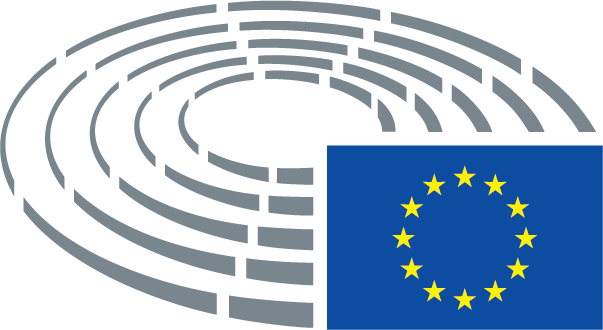 Дата на приемане4.9.2017Резултат от окончателното гласуване+:–:0:191219121912Членове, присъствали на окончателното гласуванеJonathan Arnott, Inés Ayala Sender, Zigmantas Balčytis, Dennis de Jong, Tamás Deutsch, Martina Dlabajová, Raffaele Fitto, Luke Ming Flanagan, Ingeborg Gräßle, Cătălin Sorin Ivan, Jean-François Jalkh, Arndt Kohn, Claudia Schmidt, Bart Staes, Hannu Takkula, Indrek Tarand, Marco Valli, Derek Vaughan, Joachim ZellerJonathan Arnott, Inés Ayala Sender, Zigmantas Balčytis, Dennis de Jong, Tamás Deutsch, Martina Dlabajová, Raffaele Fitto, Luke Ming Flanagan, Ingeborg Gräßle, Cătălin Sorin Ivan, Jean-François Jalkh, Arndt Kohn, Claudia Schmidt, Bart Staes, Hannu Takkula, Indrek Tarand, Marco Valli, Derek Vaughan, Joachim ZellerJonathan Arnott, Inés Ayala Sender, Zigmantas Balčytis, Dennis de Jong, Tamás Deutsch, Martina Dlabajová, Raffaele Fitto, Luke Ming Flanagan, Ingeborg Gräßle, Cătălin Sorin Ivan, Jean-François Jalkh, Arndt Kohn, Claudia Schmidt, Bart Staes, Hannu Takkula, Indrek Tarand, Marco Valli, Derek Vaughan, Joachim ZellerJonathan Arnott, Inés Ayala Sender, Zigmantas Balčytis, Dennis de Jong, Tamás Deutsch, Martina Dlabajová, Raffaele Fitto, Luke Ming Flanagan, Ingeborg Gräßle, Cătălin Sorin Ivan, Jean-François Jalkh, Arndt Kohn, Claudia Schmidt, Bart Staes, Hannu Takkula, Indrek Tarand, Marco Valli, Derek Vaughan, Joachim ZellerЗаместници, присъствали на окончателното гласуванеCaterina Chinnici, Brian Hayes, Julia PiteraCaterina Chinnici, Brian Hayes, Julia PiteraCaterina Chinnici, Brian Hayes, Julia PiteraCaterina Chinnici, Brian Hayes, Julia Pitera19+ALDEECRGUE/NGLPPES&DVERTS/ALEMartina Dlabajová, Hannu TakkulaRaffaele FittoLuke Ming Flanagan, Dennis de JongTamás Deutsch, Ingeborg Gräßle, Brian Hayes, Julia Pitera, Claudia Schmidt, Joachim ZellerInés Ayala Sender, Zigmantas Balčytis, Caterina Chinnici, Cătălin Sorin Ivan, Arndt Kohn, Derek VaughanBart Staes, Indrek Tarand1-ENFJean-François Jalkh20EFDDJonathan Arnott, Marco Valli